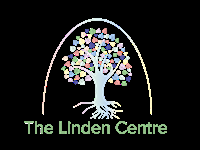 File Audit SheetName _____________________________________________Date (And time)CheckedSignedDate (And time)CheckedSigned